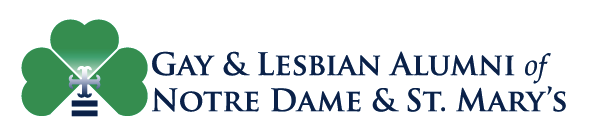 2021 Scholarship ApplicationThe Phil Donahue and Marlo Thomas LGBTQ Student ScholarshipLetters of RecommendationTo be considered for the scholarship, TWO (2) letters of recommendation must be submitted on your behalf. These letters should be completed by someone with whom you have worked closely during your undergraduate career and knows you well. Please ask your recommenders to submit their letters to treasurer@galandsmc.org no later than Sunday, May 9th, 2021.So that we can ensure your letters of recommendation are received, please list your reviewers and their contact information below:Publicity ReleaseIf selected to receive the scholarship you must consent to have your name and picture released and used in publicity related to the scholarship. By typing your full name and date below, you acknowledge your consent to have your name and picture used by GALA-ND/SMC to publicize the scholarship recipients.This application should be submitted to treasurer@galandsmc.orgno later than 11:59 p.m. ET Sunday, May 9th, 2021.After reviewing applications, selected applicants will be invited for a virtual interview.Invitations for final interviews will be extended no later than the week of May 17th.We anticipate final interviews taking place during the week of May 24th.Questions? Don’t hesitate to reach out to treasurer@galandsmc.org!Contact InformationContact InformationNameEmail AddressCampus AddressPermanent AddressDemographic InformationDemographic InformationWhat is your sexual orientation?What is your gender identity?What are your preferred pronouns?What is your race and/or ethnicity?Educational InformationEducational InformationAt which institution (Notre Dame or St. Mary’s) are you enrolled?What will your classification be in Fall 2021? (e.g., sophomore, junior, senior)When is your anticipated graduation?What is your current GPA?What is your current major and minor (if applicable)?Are you a first-generation college student?What other financial aid or scholarships do you currently receive (if any)?Do you have any other sources of financial support?Extra-Curricular ActivitiesPlease tell us about up to two extra-curricular activities in which you have been most involved and/or had the most impact.Extra-Curricular ActivitiesPlease tell us about up to two extra-curricular activities in which you have been most involved and/or had the most impact.Activity 1Leadership role (if applicable)How long have you been involved in this activity?Tell us more about your involvement with this activity.Activity 2Leadership role (if applicable)How long have you been involved in this activity?Tell us more about your involvement with this activity.Honors, Awards, and/or DistinctionsHonors, Awards, and/or DistinctionsWhat honors, awards, and/or distinctions have you received during your undergraduate career?Please tell us more about these honors, awards, or distinctions. For example, what was the award for and how were you selected.GALA ND-SMC Scholarship EssaysPlease limit responses to 500 words for each essay.GALA ND-SMC Scholarship EssaysPlease limit responses to 500 words for each essay.Why did you choose to attend Notre Dame or St. Mary’s College?How have your experiences on campus shaped your identity and informed both your pursuits on campus and your future goals?On campus, how do you lead others to champion inclusivity?How would you benefit from this scholarship?Please provide any additional information you would like the scholarship committee to consider.Reviewer 1 NameReview 1 PositionReviewer 1 Email AddressReviewer 2 NameReview 2 PositionReviewer 2 Email AddressApplicant’s Full NameDate